Итоги Областного проекта «Моя первая выставка» в Жуковском21 ноября 2014 г. в выставочном зале художественного отделения ДШИ г. Жуковского состоялось открытие персональной выставки учащейся школы Ксении Ершовой в рамках областного проекта «Моя первая выставка».На открытии присутствовали заместитель директора по учебной работе Жукова Людмила Валентиновна, заместители по учебной и методической работе Тихонова Марина Владимировна, преподаватели и учащиеся школы, родительский комитет, родители и друзья юной художницы.Ксения Ершова родилась  21 апреля 2000 года в творческой семье, её мама  Александра Каменская художник-керамист  папа Олег Ершов -  скульптор.С ранних лет Ксения  увлечена музыкой, художественным творчеством. Она – постоянный посетитель музеев, выставочных залов,  концертов.   В Жуковской  детской  школе  искусств она учится с  шести  лет.  Сначала  проходила обучение по специальности фортепиано в классе Горих А.К. и Орловой В.И на музыкальном отделении, которое успешно закончила в 2013году.  По окончании курса обучения игре на фортепиано  Ксения поступила  на  художественное  отделение в класс Овсий Л.В. и Барышниковой Н.М.В  2010 г.  Ершова Ксения  стала  победительницей  Всероссийского  конкурса рисунка «Моя школа – школа  здоровья»  и  стипендиатом  главы  Раменского  муниципального  района. В  2012 г.  стала призёром  районного  конкурса  компьютерного   рисунка, посвящённого  Году  истории. В 2013 г. – заняла 1 место  на Всероссийском  конкурсе  рисунка «Первоклассный  мой  букет». В 2013 г.   приняла участие в проекте «Выставка одной картины» МОУДОД ЖДШИ. В 2014 г.    награждена  дипломом  лауреата  всероссийского  творческого  конкурса  « Сказка в красках». Осенью 2014 г.  участвовала в «Международной Ассамблее Искусств» в Лицее при Академии художеств.В общеобразовательной школе №25 Ксения учится на отлично и активно участвует в  конкурсах и концертах. Экспериментирует с изобразительными и декоративными техниками, материалами: витраж, мозаика, роспись ткани, керамика.Работы в экспозиции первой персональной выставки выполнены в разных техниках: акварель, гуашь, гелиевая ручка, цветные акварельные карандаши. Представлены направления: декоративная композиция, академическая постановка с натуры, иллюстрация.В торжественной и теплой обстановке прошло открытие выставки. Преподаватели музыкального отделения подготовили поздравление, выступив на открытии с концертной программой, которая ознаменовала открытие школьной филармонии в новом помещении художественного отделения. Очень важно, что первая персональная выставка Ксении  прошла  в стенах родной школы. Теплые слова и пожелания были высказаны  в адрес юной художницы всеми присутствующими.Организация выставки позволила учащимся взглянуть на свое обучение, не только  как на творческий процесс, но и как на признание его результатов.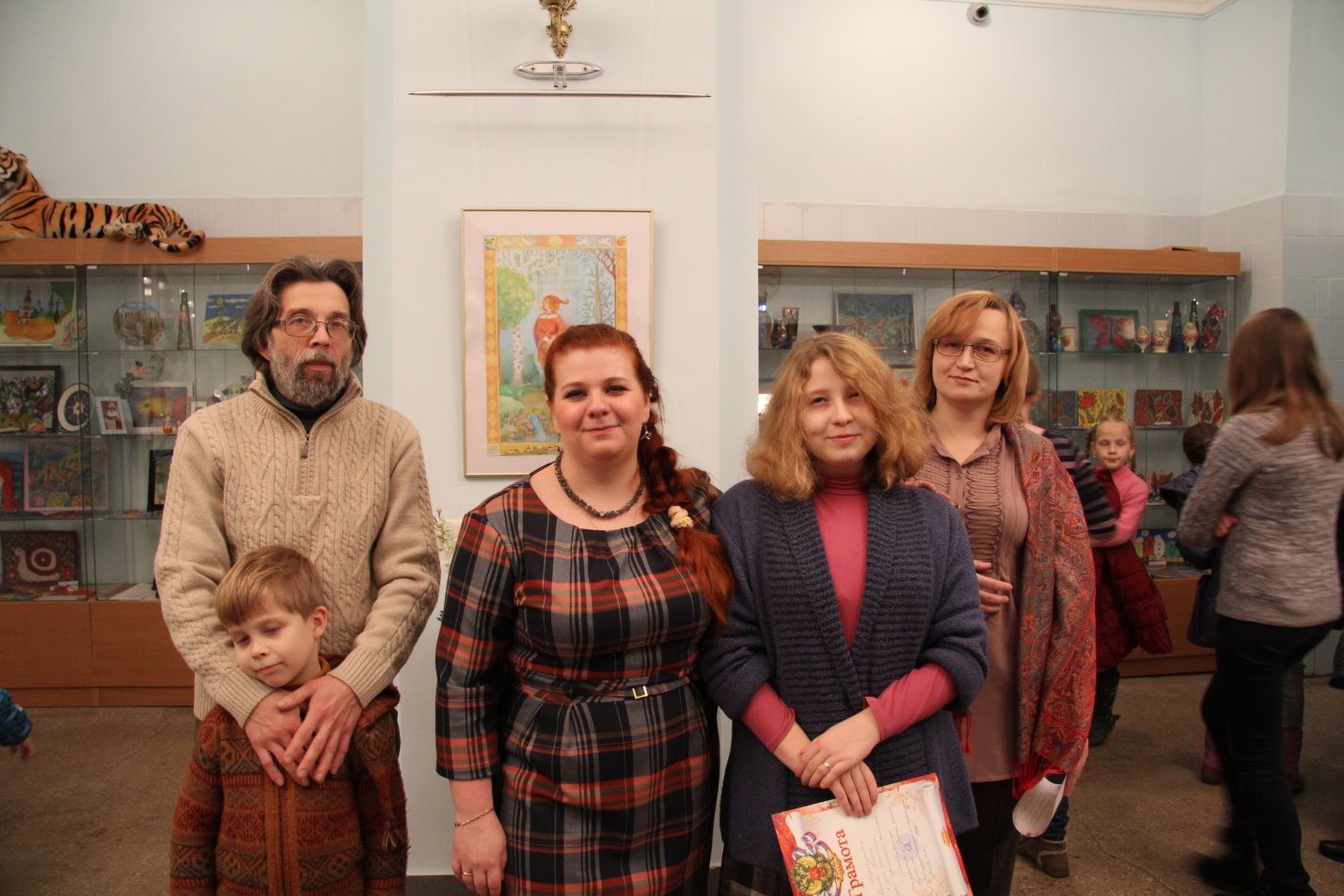 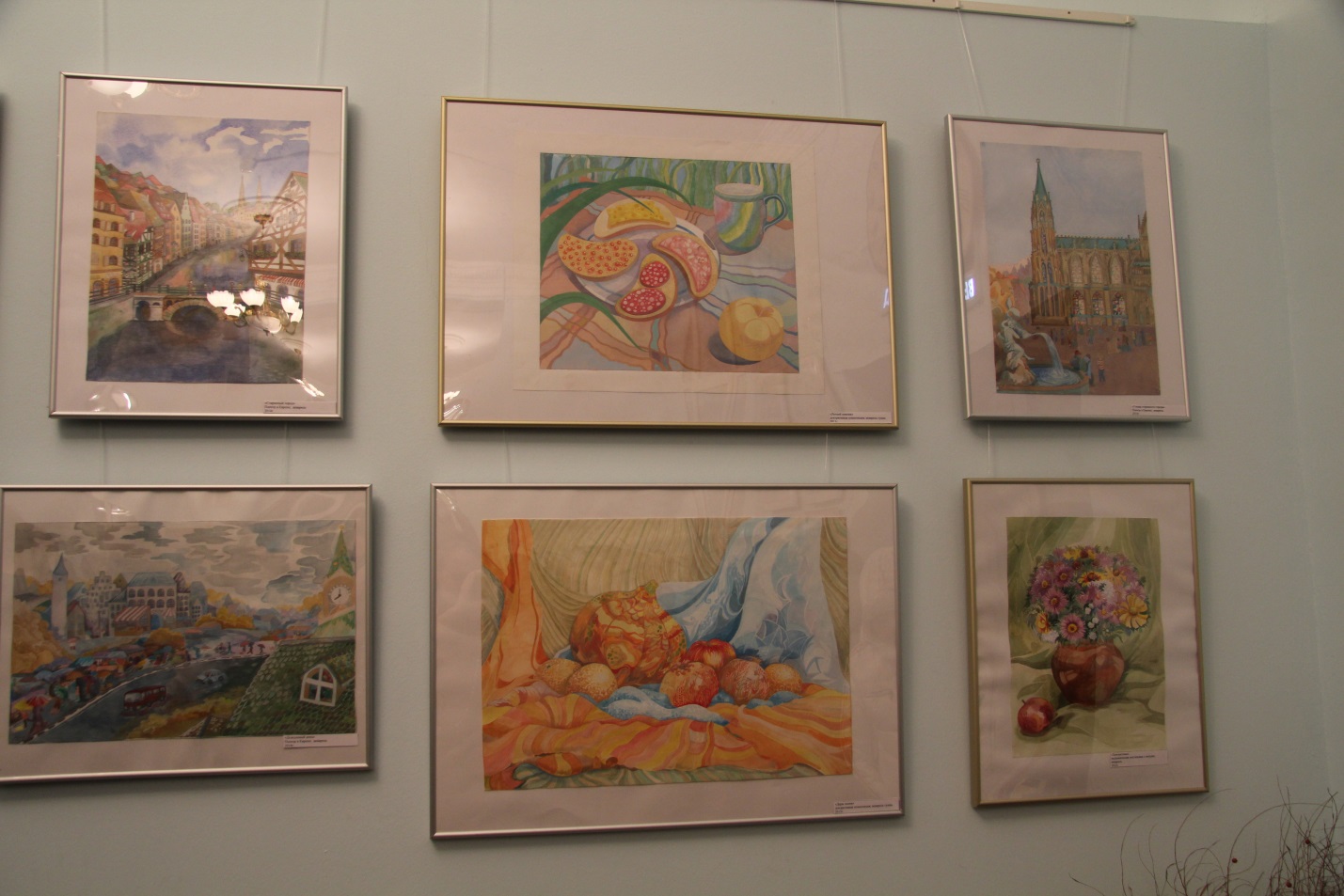 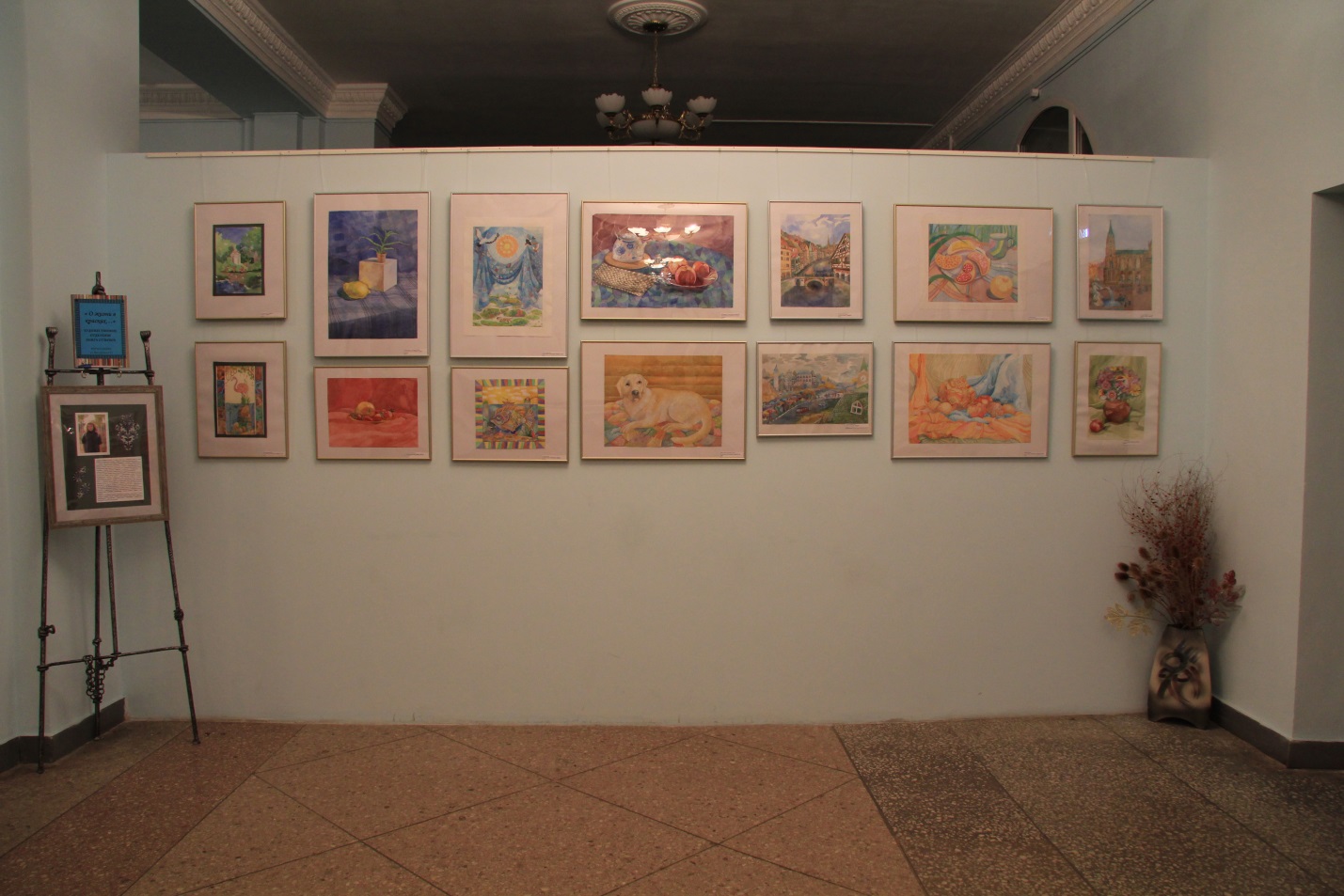 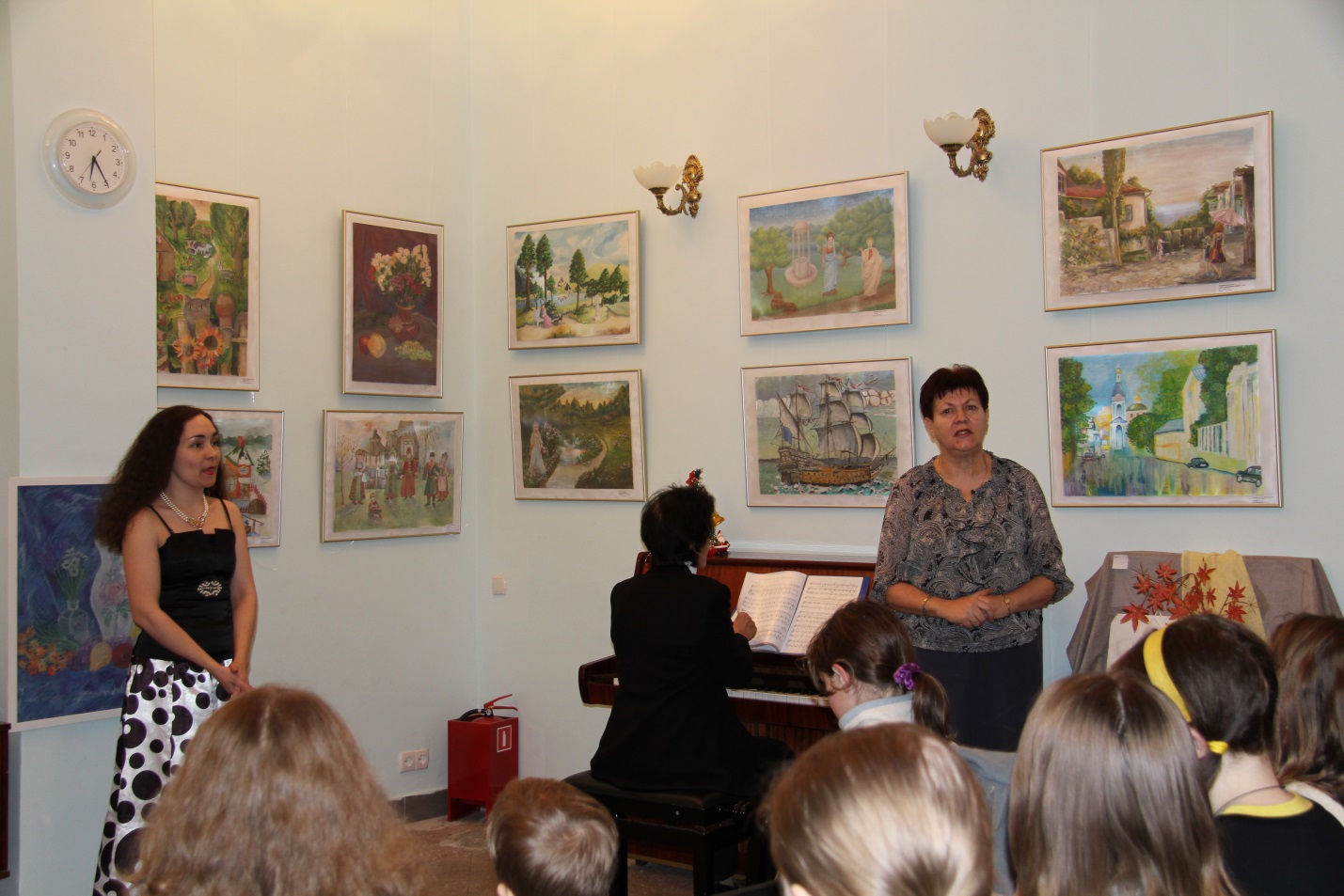 